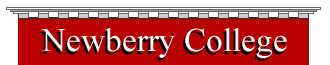 Department of EducationFall 2010Textbook:    Manning, M. L., & Bucher, K. T.  (2009).  Teaching in the middle school (3rd ed.).  : Pearson Education, Inc.                 LiveText AccountMembership in  Association www.nmsa.orgCourse Description:  EMD 335. Middle School Curriculum and Organization (3)Prerequisite: Admission to the professional education program.A study of school organization and curriculum developmentally appropriate for middle level students.Specific topics include interdisciplinary teaching teams, flexible grouping and scheduling, vertical articulation, activity and advisory programs, and community building. Candidates also are introduced to the NMSA standards.Required of middle level candidates Requires 24 hours field experience in public schools ( will be completed as whole class school visits)CACP: A level three CACP paper may be submitted for EMD335Goals:By the end of the course, the candidates will:	Learn what middle schools are like today and what they can become	Describe young adolescents and their developmental period	Identify essential middle school concepts as described in Turning Points and This We BelieveInstruction:  The methods used in class will vary, depending on the learning objectives. Students should be prepared to be actively engaged in debates, Socratic Method, text-based discussions, role-play, and other engaging strategies. Lectures will be used for clarifying text material or introducing new material, discussion for practice in identifying and applying principles or theories, and multimedia for illuminating special topics. Please note that you will need to read assigned chapters.  Activities will be modeled in this class that you can use in your own classrooms.  You will be responsible for class material, as well as material that you read outside of class from the text. Department of Education PoliciesAttendance:  Candidates are expected to be present, on time, and prepared for all classes. A missed class means a missed opportunity to gain knowledge, skills, and dispositions necessary for your chosen career. Excessive absences or tardies will naturally lead to lower grades on work and tests because of these missed opportunities for learning. Three tardies count as one absence. Candidates may only miss a total of five T/TH classes. Six or more absences will result in a failing grade for the course.  Missing three classes will result in a one letter grade reduction and a disposition form will be filed expressing concern about the candidate’s professional commitment.  Candidates are responsible for content covered in class during their absence. Candidates who know in advance that they will be absent from class (for pre-authorized field trips, sports competition, conferences, or similar events) should notify the professor in writing and turn work in early. Education faculty reserves the right to ask for verification when determining whether to allow candidates to make up tests or exams.  Candidates who are absent due to serious illness or emergency should contact the professor as soon as possible in writing and discuss the situation. The professor reserves the right to use discretion when assigning a failure due to absence.Assignments:Assignments are due on the assigned date. The majority of assignments will be submitted through Livetext. Once the due date has expired and the student has not submitted an assignment you must submit a written excuse to the professor through email requesting that the assignment be reopened and the reason the work must be turned in late. This professor will not assign a grade for a course unless ALL assignments have been completed. While the grade for a late assignment will not be lowered because of the lateness, a disposition statement will be filed after 2 or more late assignments as this could represent a lack of professionalism. An accumulation of disposition files can result in removal from the education program. Academic Integrity: Cheating and plagiarism will not be tolerated.  Perpetrators will receive a “0” on the assignment and a letter will be placed in their Teacher Education file, as it violates Conceptual Framework Ethics.  Please remember that plagiarism includes, but is not limited to: turning in someone else’s work as your own, not citing quoted material, using the same assignment for more than one class without PRIOR approval from the instructors, and including your name on a group project when you did not do your share of the work.Personal computers may be used in class for note-taking and other assignments given by the professor. Students using computers for a purpose other than mentioned above will be asked to shut down the computer.If you are a student with a documented learning or physical disability who requires special accommodations, it is your responsibility make such arrangements by contacting Director of Student Academic Services, Kay Chandler, who also heads our office of Disabilities Support Services.  She is located in Wright Hall and can be reached at 803-321-5187.  Following a confidential interview with you, she will contact your instructors to inform them of your special needs.  Note: Your instructors are not permitted to discuss your disabilities with you until you have registered with the office of Disabilities Support Services.  For further information, please visit http://www.newberry-college.net/dss.  COURSE REQUIREMENTS: Field Experiences – post responses in Livetext	Field experience rubric is posted in Livetext							The Field Experiences for EMD 335 will consist of field trips to at least three middle schools where we will observe, discuss, and reflect on the experiences. During the school visitations the class will observe single gender classrooms, a Montessori setting, an interdisciplinary team meeting, and other organizational structures and curriculum in the middle school setting.2. Culminating portfolio. - The contents of the portfolio will demonstrate your knowledge of the components of Middle Level Organization and Curriculum.  Details will be posted in Livetext under Assignments after the project has been described in class.4. Journal Critiques	As Assigned							Select journal articles from a list that will be emailed to you.  You must submit four articles.  The article will be assessed on three parts:  citing the source, summarizing the article, and relating the content to your understanding. You must include the author of the article and it must be typed.  5. Class Participation	and out of class assignments – Failure to complete the out of class assignments will hinder your ability to participate in the in class assignments.6. Comprehension Checks											Assessment 1 – Chapters and material taught by midterm	Assessment 2 – Comprehensive with emphasis on the material after midterm			EVALUATION PROCEDURES:  A 4 point rubric will be used for all assessments and assignments. A few of the rubrics are included in the syllabus and the rubrics for major assignments will be provided when the assignment is given.Late work will be accepted with no penalty under the following circumstances: 1) you notify me in writing prior to the due day and also provide the date that you will turn in the work, 2) no more than one late assignment may be turned in, 3) failure to follow 1 and 2 will result in a Disposition statement placed in your teacher education file as this behavior is contrary to Conceptual Framework Ethics and the Disposition Professionalism.Journal CritiquesSummarize the journal article that illustrates, exemplifies, or pertains to one of the developmental phenomena, theories, processes, issues, or research findings discussed in class or the text.Briefly explain the developmental phenomenon, theory, process, issue, or research finding described in item 1.  Do not retell word for word what was in the article.  Summarize the main idea.Describe how the information relates to our study and your reaction to the article.  You should have at least two sections:  a summary and your reaction.Type your report and cite your sources using correct APA format.On the due date for journal articles, one or more students may be selected at random to share his/her article.Specific for Journal Critiques:You may use first person, “I”Be sure to be complete with your summary of the articleRelate your article to the text.  Be specific.  Opinion is good as long as it is grounded in fact.You need to quote the text and the article at least once each.The following is a great APA site: http://owl.english.purdue.edu/owl/resource/560/01/  (maintained by Purdue University’s On-line Writing Lab) http://noodletools.com/login.php This is a website that can guide you through creating citations.Use The Writing Center located in Wright Hall for assistance in writing.Journal Critique RubricEssential question: What organizational structures support meaningful relationships and learning for young adolescents?Also: What is a curriculum that is relevant, challenging, integrated, and exploratory?	What school wide efforts and policies foster health, wellness, and emotional support?EMD 335 Middle Level Curriculum and InstructionCourse: Credits:EMD 335 Middle School Curriculum and Organization3- Semester HoursEMD 335 Middle School Curriculum and Organization3- Semester HoursClassroom:213 McClurg Center for Teaching and LearningClass Hours:    10:50  T THProfessor:Renee C. Stubbs, Assistant Professor of Education Telephone: 321-5273   email: renee.stubbs@newberry.eduOffice Hours: hours are posted beside the office door, and by appointment  212 McClurg Center for Teaching and Learning Grading Scale:	Rubrics will be given for each assignment. The scale for each rubric will be 0 to 4 points.3.5 < A ≤ 43.0 < B+  ≤ 3.52.5 < B ≤  3.02.0  < C+ ≤  2.51.5 < C ≤  2.01.0  < D+ ≤ 1.50.5 < D ≤ 1.0         F ≤ 0.5Performance ElementAwesome! 4Right On! 3Oops! 2 or 1Nothing0MechanicsNo errorsA few distracting errors Some minor difficulties Many major mechanical errorsNo paper submittedAssertionsMajor points are supported by strong examples.Major points are given thin support only.Major points are given superficial support or are unsupported.No paper submittedIdeasIdeas are engaging, insightful, and illustrate understanding.Ideas are good but obscured by unclear writing or lack of information.Ideas do not go beyond the obvious, or are randomly presented or remain undeveloped.No paper submittedStyleWriting is clear, inspiring, and done with flair.Writing is O.K. but contains few surprises.Writing lacks energy, is narrow and unimaginative.No paper submittedOrganizationContains clearly developed paragraphs in a logical sequence.Contains mostly clearly developed paragraphs, but is unclear in places.Is disorganized and difficult to follow.No paper submittedThesis Statement or PurposeContains a sharp focus and a clearly identifiable statement of purpose.Contains an unengaging or poorly focused statement of purpose.Does not present a thesis or purpose statement that is clearly identifiable or developed.No paper submittedTopic     Assignments (these are the minimum assignments to keep you on track with the textbook readings additional assignments to complement the readings will also be assigned Additional articles are added throughout the course.)Understanding Middle Schools and Young AdolescentsUnderstanding Middle Schools and Young Adolescents1Aug 24Introductions, syllabus, teambuildingComplete the chart on the Characteristics of a Young AdolescentRead Chapter 1226Ch 1 Activities and reviewComplete Idea 2 p26  (2 pages will be fine) under the Assignment in LivetextDeveloping the Curriculum and Organizing the SchoolDeveloping the Curriculum and Organizing the School331Review Characteristics of the Young AdolescentCh 4 Middle School Curriculum – Core and Related ArtsBegin work on Idea 1,p112 ( unit plan)See Livetext for detailsFinish reading ch. 44Sept.2Ch 4 con’t.  Begin Ch 5 MS Curriculum – Integrated and ExploratoryRead ch 5.57Ch 5 Con’t Work on unit plan69Ch 5 con’tpreparation for School VisitRead Ch. 6714Middle School VisitComplete idea 1,p26 for one school Submit in Livetext816Reflection on School visitShare unit plan progressBegin ch. 6 Planning Instruction – Appropriate and InterdisciplinaryComplete Idea 2,p162. Submit in Livetext921Ch 6 con’tWork on unit plan1023Ch. 6 con’tRead ch. 71128Review ch. 7-Implementing Instruction-methods, strategies1230Ch 7 – Interdiciplinary teamsIdea 2, p19313Oct.5Middle School VisitExplain and assign portfolioStudy for midterm147Midterm comprehension checkRead ch. 81512Reflect on visit and midterm eval.Work on Portfolio and unit plans1619Ch. 8 - Assessment of learning, methods and issues1721Ch.8 con’t 1826Work on assessments for the unit planComplete Idea 1,p218, submit  in Livetext1928Ch. 8 con’tRead ch. 10Working with External CommunitiesWorking with External Communities20Nov.2Ch. 10 – Parents, families and Community Members214Middle School Visit229Reflection of the visitCh.10 con’t2311Peer review of unit plansWork on unit plan2416Lesson presentation from unit plan2518Lesson Presentation from unit planUnit plans due on Nov.18 in class2623Peer review of portfolio2730Summarize and reviewPortfolio due on Nov.30 in class28Dec 2Reading Day (no class)7-10Comprehension Check (exam)Learner OutcomesAssessmentINTASC StandardsNCATE StandardsNMSAStandardsADEPT StandardsConceptual Framework Principlesunderstand the major concepts, principles, theories, and research underlying the philosophical foundations of developmentally responsive middle level programs and schools,Portfolio 5 Motivation and Management2  Student Development3  Diverse LearnersContentPedagogyStandard 2.  Middle Level Philosophy and School Organization environmentethicsunderstand the major concepts, principles, theories, standards, and research related to middle level curriculum and assessmentVertical Alignment Project 8 AssessmentContentPedagogyStandard 3. Middle Level Curriculum and Assessmentplanningcontentunderstand and use the central concepts, tools of inquiry, standards, and structures of content in their chosen teaching fields, and they create meaningful learning experiencesInterdisciplinary  Unit and lesson plans1 Content Pedagogy 7 Planning ContentPedagogyDiversityStandard 4.  Middle Level Teaching Fieldsinstructioncontentunderstand the major concepts, principles, theories, and research related to working collaboratively with family and community membersPortfolio  10  School and Community InvolvementStandard 6. Family and Community Involvementenvironmentcollaboration